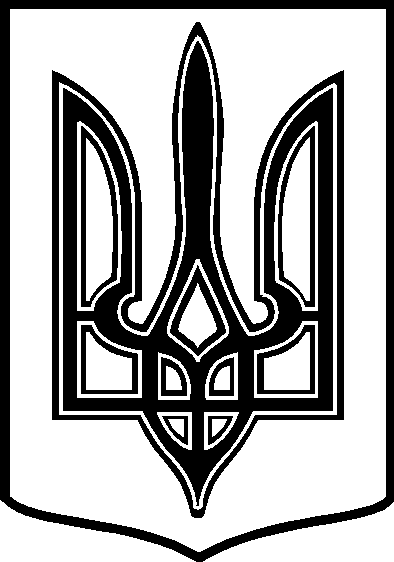 У К Р А Ї Н АТАРТАЦЬКА   СІЛЬСЬКА    РАДАЧЕЧЕЛЬНИЦЬКОГО  РАЙОНУ       ВІННИЦЬКОЇ   ОБЛАСТІРІШЕННЯ № 22621.12.2017 року                                                                                       17  сесія 7 скликанняс.ТартакЗаслухавши інформацію сільського голови В.В.Демченка , відповідно до статей 7, 32 Закону України «Про засади державної регуляторної політики у сфері господарської діяльності» керуючись ст. 26 Закону України „Про місцеве самоврядування в Україні, селищна рада сільська рада  ВИРІШИЛА :1.Затвердити План діяльності  Тартацької сільської ради  ради з підготовки проектів регуляторних актів на 2018 рік (згідно з додатком).2. Оприлюднити вищевказаний план на офіційному сайті Тартацької сільської ради. в десятиденний термін.Контроль за виконанням даного рішення покласти на постійні комісії ради.СІЛЬСЬКИЙ    ГОЛОВА :                                             В.В.ДЕМЧЕНКО  Додаток                                                                                                                                                                                  до рішення №  226 17 сесії Тартацької сільської ради                                                                                                               7 скликання від 21.12.2017 рокуПЛАН
діяльності Тартацької сільської ради з підготовки проектів
регуляторних актів на 2018 рік   Секретар сільської ради                                                 О.С.Павлишена Про затвердження Плану діяльності Тартацької сільської ради з підготовки проектів регуляторних актів на 2018 рік№ п/пНазва рішенняЦіль прийняттяСтрок підготовкиВідповідальний за розробку1Про встановлення ставок місцевих податків і зборів на території Тартацької сільської ради  на 2019 рікЦіллю прийняття даного регуляторного акту є збільшення надходжень до місцевого бюджетуІІ-півріччя2019 рокуВиконком сільської ради